VII Koncert Niepodległości w Gdańsku, 
edycja „Leśni” – po raz pierwszy na Pomorzu1 września 2022, godz. 19.00, Sala BHP Stoczni Gdańsk, ul. ks. Jerzego Popiełuszki 6, Gdańsk1 września 2022 roku, w 83 rocznicę ataku hitlerowskich Niemiec na Polskę, w Sali BHP Stoczni Gdańskiej, odbędzie się pomorska premiera Koncertu Niepodległości, podczas której zaprezentowana zostanie edycja „Leśni”. Koncert Niepodległości to projekt, którego realizację rozpoczęto 14 lat temu. Jego twórcami są polsko-kanadyjska wokalistka i kompozytorka Ola Turkiewicz oraz Jacek ”Wiejski” Górski, scenarzysta, reżyser i producent. Premiera Koncertu Niepodległości miała miejsce w 2009 roku w Muzeum Powstania Warszawskiego. Obecny dorobek Koncertu Niepodległości to 44 edycje w Polsce i za granicą, 190 kompozycji i aranżacji oraz ponad 20 odrębnych scenariuszy. Projekt tworzy międzynarodowy zespół muzyków sesyjnych, w którego skład weszło przez lata blisko 250 artystów z Polski, Kanady, Australii, Wielkiej Brytanii, Ukrainy i Armenii.  Występując pod nazwą Polish Independence Concert we wrześniu 2019 roku zespół zaprezentował anglojęzyczną edycję „Poland” w Bazie NATO w Ādaži na Łotwie. Ponadto zrealizowano dwujęzyczne edycje międzynarodowe w Australii i w Kanadzie, na Litwie i na Łotwie. „Leśni” – 9 wieków historii w muzyczno-słownej pigułce .Narracja Koncertu ukaże historię naszego kraju widzianą przez pryzmat wojen podjazdowych, zmagań konfederackich i walk partyzanckich. Opowieść rozpoczniemy w roku 1109 opisując walki „szarpane” z najeźdźcami z Czech i Niemiec, które toczyli wojowie Bolesława Krzywoustego. Dalej, historia poprowadzi publiczność przez czasy Potopu Szwedzkiego, Konfederacji Dzikowskiej i Barskiej, Powstania Listopadowego, Styczniowego i Partyzantki Zaliwskiego. Ukażemy partyzancki aspekt drugiej wojny światowej oraz działalność antykomunistycznego podziemia w okresie 1944-1956. Zwieńczeniem narracji będzie symboliczne uhonorowanie postaci Józefa Franczaka - ostatniego żołnierza wyklętego, poległego w 1963 roku w walce z oddziałem ZOMO-SB oraz Lecha Zondka, który w 1984 r. przedostał się do Afganistanu by wesprzeć Afgańczyków w ich partyzanckiej walce z Armią Radziecką. Koncert dedykowany będzie także pamięci lokalnych Bohaterów – Żołnierzy Niezłomnych, Danuty Siedzikówny „Inki” i Feliksa Selmanowicza "Zagończyka", których ukryte przez komunistów szczątki, odnaleziono w nieoznaczonym grobie na Cmentarzu Garnizonowym w Gdańsku.Muzyka hybrydowa w historycznej Sali BHPWydarzeniem muzycznym edycji leśni Koncertu jest  Pieśni Powstańców (Zaliwskiego). Utwór pochodzi z zapomnianego dramatu 10 obrazów z wyprawy do Polski 1833 r. i jest autorstwa Michała Chodźko Borejki, uczestnika partyzantki Zaliwskiego. Koncert Niepodległości otworzy pieśń czeskich żołnierzy na cześć Bolesława Krzywoustego Boleslaue, dux gloriosissime! (1109/2019, na podstawie Kroniki Polskiej Galla Anonima). Kolejne utwory to: Na Kopańskim moście (XVIII-XIX w.) pieśń o bitwie Kurpiów ze  Szwedami podczas II Wojny Północnej; Pieśń Konfederatów Barskich z dramatu Juliusza Słowackiego „Ksiądz Marek” (1843/1975), Marsz obozowy (1831), Śpij kolego w ciemnym grobie | Jak to na wojence ładnie (ok.1863), My partyzanci majora Hubali (1939), Modlitwa Narodowych Sił Zbrojnych (1940), Kołysanka o zakopanej broni (1941), Kujawiak Partyzancki (1943), Marsz „Zapory” (1944), Hymn Brygady Świętokrzyskiej (1944), Świadkowie Jacka Kaczmarskiego (1978) oraz zaśpiewany wspólnie z publicznością Mazurek Dąbrowskiego (1797). Uzupełnieniem repertuaru są współczesne utwory instrumentalne Ryngraf (2019), Powstańce (2019) oraz wiersz „Wilki” Zbigniewa Herberta, symbolicznie oddający temat Koncertu. W ciągu 15 lat pracy nad Koncertem Niepodległości, zespół wypracował własny styl muzyki hybrydowej. Łączy ona oryginalne brzmienia dawnych pieśni, z nowoczesnymi aranżacjami i kompozycjami, wykorzystującymi elementy klasyki, elektroniki, poezji śpiewanej, rocka, jazzu, bluesa, punk-reggae, metalu, rapu, tech-house a także z nagraniami archiwalnymi.Śpiewnik Niepodległości – siostrzany projekt Koncertu NiepodległościW ramach ewaluacji Koncertu Niepodległości, w 2017 roku Fundacja Dziedzictwa Rzeczypospolitej uruchomiła historyczno-edukacyjny portal Śpiewnik Niepodległości. Udostępnia on dorobek polskiej pieśni patriotycznej wraz z narzędziami do samodzielnej nauki ich wykonywania oraz przykładowymi interpretacjami Koncertu Niepodległości. Pieśni opatrzone są komentarzem literackim i historycznym, a portal jest przyjazny dla osób niepełnosprawnych. Nowatorski projekt wysoko doceniła społeczność internetowa. Obecnie Śpiewnik gromadzi ponad 1,3 mln indywidualnych użytkowników (głównie młodzież i animatorów kultury), którzy wykonali ponad 
3 miliony odsłon. Portal udostępnia funkcjonalność tworzenia play-list oraz indywidualny generator, dzięki któremu każdy może stworzyć własny, spersonalizowany Śpiewnik Niepodległości, możliwy do wykreowania w formie wydruku lub do pobrania w formacie na dowolne urządzenie mobilne. Ekipa Koncertu Niepodległości „Leśni” – łącznie blisko 20 artystów!Twórcami Koncertu Niepodległości są polsko-kanadyjska wokalistka jazzowa i kompozytorka Ola Turkiewicz (dyrektor muzyczny) oraz Jacek „Wiejski” Górski (producent, reżyser, scenarzysta). W kolejnej edycji Koncertu Niepodległości wystąpią:Ola Turkiewicz (dyrektor muzyczny, śpiew), Tomasz Bacajewski (śpiew) oraz zespół Koncertu Niepodległości pod dyrekcją Zbigniewa Gracy w składzie:An On Bast | Anna Suda (elektronika live), Paweł Jabłoński (fortepian, akordeon i instrumenty klawiszowe), Krzysztof Kowalewski (gitara), Piotr Krzemiński (trąbka), Krzysztof Kijas (harmonijka chromatyczna), Marcin Ritter (bas), Karol Domański (perkusja), Wojciech Hartman (I skrzypce), Paulina Mastyło-Fałkiewicz (I skrzypce), Anna Szalińska-Zaziębło (II skrzypce), Kornelia Grądzka (II skrzypce), Igor Kabalewski (altówka), Agnieszka Klahs (altówka), Olga Łosakiewicz-Marcyniak (wiolonczela), Justyna Meliszek-Skrętkowska (wiolonczela).Prozatorską narrację wydarzenia poprowadzi aktor Robert Czebotar.Organizatorzy: Fundacja Dziedzictwa Rzeczypospolitej | Fundacja Promocji SolidarnościDofinansowanie: Narodowe Centrum Kultury w ramach programu Kultura Interwencje 2022Urząd ds. Kombatantów i Osób RepresjonowanychFundacja EnergaMecenas Koncertu PKN ORLENWsparcie: NSZZ Solidarność Stoczni Gdańsk | Stowarzyszenie Federacji Młodzieży WalczącejPatronat Medialny:  Polskie Radio | Tysol.plILOŚĆ MIEJSC OGRANICZONA | BEZPŁATNE WEJŚCIÓWKI DOSTĘPNE SĄ NA STRONIE www.koncertniepodleglosci.pl MATERIAŁY PRASOWE: http://www.koncertniepodleglosci.pl/media/dla-mediow-do-pobraniaOrganizator i kontakt dla mediów: Jacek „Wiejski” Górski, 601-130016, koncertniepodleglosci@gmail.comWięcej informacji: www.koncertniepodleglosci.pl |  Koncert Niepodległości / Facebook # edycje w Muzeum Powstania WarszawskiegoI Koncert Niepodległości „Premierowy” – 11.11.2009II Koncert Niepodległości "Gaude, Mater Polonia" - 11.11.2010III Koncert Niepodległości "Listy do wnuczki" - 11.11.2011IV Koncert Niepodległości „Za Naszą i Waszą Wolność” – 11.11.2012V Koncert Niepodległości „Jubileuszowy” – 11.11.2013VI Koncert Niepodległości „Poland” – 11.11.2014VII Koncert Niepodległości "Rok 1980" - 11.11.2015VIII Koncert Niepodległości "Młode Wilki" - 11.11.2016IX Koncert Niepodległości "Niepokorne"- 11.11.2017X Koncert Niepodległości „Punkty zwrotne” – 11.11.2018XI Koncert Niepodległości „Leśni” – 11.11.2019XII Koncert Niepodległości „Dominium Maris” – 11.11.2020 / ON-LINEXIII Koncert Niepodległości „Bóg, Honor, Ojczyzna” – 11.11.2021 / ON-LINEXIV Koncert Niepodległości „Contra Targovicam” – 11.11.2022 / ON-LINE*# edycja międzynarodowa - Polish Independence Concert Koncert Niepodległości "Poland" w bazie Wielonarodowej Batalionowej Grupy Bojowej NATO na Łotwie (Ādaži, 2019) Polish Independence Concert in Australia | Koncert Niepodległości "Poland" w Australii (Brisbane, 28.12.2018)Polish Independence Concert in Canada | Koncert Niepodległości "Poland" w Kanadzie – 16.09.2016, Rose Theatre Brampton / Toronto Koncert Niepodległości "Za Naszą i Waszą Wolność" na Litwie (Wilno, 20.11.2018)Koncert Niepodległości "Za Naszą i Waszą Wolność" na Łotwie (Dyneburg, 20.11.2018)Koncert Niepodległości "Za Naszą i Waszą Wolność" na Łotwie (Ryga, 2019)Koncert Niepodległości "Za Naszą i Waszą Wolność" na Łotwie (Lipawa, 2019)# edycje specjalne Koncertu NiepodległościKoncert Niepodległości „Silesia” w 100 rocznicę powrotu Śląska do Macierzy– 18.11.2022, Katowice*Koncert Niepodległości „Poland” na ORP Błyskawica (on line) – 20.07.2020, Gdynia / ON-LINEI Koncert Niepodległości "Westerplatte" – 1.09.2016, plener na WesterplatteII Koncert Niepodległości "Westerplatte" – 1.09.2017, plener na WesterplatteIII Koncert Niepodległości "Westerplatte" – 31.08.2018, plener na WesterplatteIV Koncert Niepodległości "Westerplatte" – 1.09.2019, plener na WesterplatteV Koncert Niepodległości "Westerplatte" – 1.09.2020, plener na Westerplatte / ON-LINEVI Koncert Niepodległości "Westerplatte" – 1.09.2021, Sala BHP Stoczni Gdańskiej / ON-LINEVII Koncert Niepodległości w Gdańsku – 1.09.2022, Sala BHP Stoczni Gdańskiej*I Koncert Niepodległości na Pl. Marszałka J.Piłsudskiego, 17.09.2018, WarszawaII Koncert Niepodległości na Pl. Marszałka J.Piłsudskiego, 17.09.2019, WarszawaIII Koncert Niepodległości na Pl. Marszałka J.Piłsudskiego, 17.09.2020, Warszawa / ON-LINEIV Koncert Niepodległości na Pl. Marszałka J.Piłsudskiego, 17.09.2021, Warszawa / ON-LINEI Koncert Niepodległości Trzeciego Maja – 3.05.2013, Zamek Królewski w WarszawieII Koncert Niepodległości Trzeciego Maja – 3.05.2016, Zamek Królewski w WarszawieIII Koncert Niepodległości Trzeciego Maja – 3.05.2017, Zamek Królewski w WarszawieI Koncert Niepodległości w Kruszynianach "Za Naszą i Waszą Wolność" – 5.08.2018II Koncert Niepodległości w Kruszynianach „Pod obcym sztandarem” – 15.08.2019III Koncert Niepodległości w Kruszynianach „1981” – 15.08.2021IV Koncert Niepodległości w Kruszynianach – 15.08.2022*I Koncert Niepodległości w Gołdapi „Leśni” - 1.08.2021, GołdapII Koncert Niepodległości w Gołdapi „Za Naszą i Waszą Wolność” - 1.08.2022, Gołdap*Koncert Niepodległości dedykowany gen. Józefowi Bemowi – 9.09.2018, WarszawaKoncert Niepodległości "Poland” – 5.10.2018, Tarnów - MościceKoncert Niepodległości "w Radiu Łódź" – 25.10.2016, ŁódźAranżacje i kompozycje stworzone w ciągu 14 lat pracy nad projektem:1.  Pod twoją obronę (pieśń maryjna z III w., wg zapisu z 1838 roku), aranż. B.Izbicki 2.  Mesco et Vichmanni (na podst. tekstu De nece Vichmanni z kroniki Dzieje Sasów) komp.. O.Turkiewicz (2019) / kronikarz Widukind z Korbei (973)3. Pisces salsos et foetentes (na podst. tekstu tzw. Pieśni wojów Krzywoustego z Kroniki Polskiej), komp. O.Turkiewicz (2016) / słowa: autor NN, zapis wg kronikarza Galla Anonima (1109)4. Dobrawa (na podst. tekstu Jak Mieszko pojął za żonę Dobrawę z Kroniki Polskiej), komp. O.Turkiewicz (2017) / kronikarz Gall Anonim (1109)5.  Boleslaue, dux gloriosissime! komp. O.Turkiewicz (2019) / kronikarz Gall Anonim (1109)6.  Gaude Mater Polonia, Wincenty z Kielczy (1253), aranż. K.Kowalewski7.  Hejnał Mariacki, autor NN (XIII w.) 8.  Bogurodzica, autor NN (XIV-XV w.), aranż. G.Piotrowski (2009)9.  Bogurodzica, autor NN (XIV-XV w.), aranż. M.Riege (2012)10.Bogarodzica, autor NN, wg według graduału dominikańskiego o. Błażeja Dereya (1630 r.), aranż. B.Izbicki11. Sequitur de quodam aduocato Cracouiensi Alberto | Pieśń o wójcie Albercie (2022, tekst wg. odpisu z 1441 w).12. Krol Wlodzyszlaw polszky. Pieśń o zwycięstwie pod Grunwaldem, komp.O.Turkiewicz (2019) /słowa:autor NN (~XV w.) 13. Idzie żołnierz borem lasem, autor NN (XV w.), aranż. O.Turkiewicz14. Modlitwa za Rzecz Pospolitą naszą i za Króla, A.Trzecieski (1559), aranż. M.Riege 15. Stefan Batory, autor NN (1548/1611), aranż. K.Kowalewski16. Pieśń o Hołubku (1588). Autor NN 17. Pieśń nowa Calliopy Sarmackiej | O szczęśliwym porażeniu Książąt Karola Sudermańskiego,  autor NN (1605) 18. Pieśń konfederatów tyszowieckich (1655/1656) 19. Sieczże Szwedów, H.Sienkiewicz (1656?/1886/2022)20. Miał król stary córki dwie autor NN (XVI-XVII w., pieśń ludowo-żołnierska), aranż. M.Riege21. Pożegnanie autor NN (XVI-XVII w. pieśń ludowo-żołnierska), aranż. O.Turkiewicz22. A na boru sośnia, autor NN. Kurpiowska pieśń ludowa (XVII-XVIII w.) aranż. A.Strug23. Pieśń żeglarska do Najświętszej Marii Panny (~XVII-XVIII w., na podstawie wydania z 1838 r.), aranż. O.Turkiewicz24. Na Kopańskim moście (~XVIII w). Pieśń o bitwie Kurpiów ze Szwedami podczas III Wojny Północnej). A.Strug/A.Turkiewicz / autor słów NN. 25. Odważny Polak na marsowym polu | Pieśń Konfederatów Barskich, autor NN (1768), aranż.  K.Kowalewski26. Marsz, marsz me serce │Pieśń Żołnierska o Najśw. M. P, pieśń Konfederatów Barskich 
(1768-72), autor NN, aranż. B.Izbicki27. Zdaj się Polaku w opiekę Maryi, pieśń Konfederatów Barskich, O.Turkiewicz/autor NN (2021/1768) 28. Święta miłości kochanej Ojczyzny | Hymn Szkoły Rycerskiej W.Sowiński / I.Krasicki (1772), aranż. M.Riege29. Pierwsi Sybiracy │ Pieśń pierwszych Polaków zesłanych na Sybir, autor: NN (ok.1768-1773), aranż. O.Turkiewicz30. Polonez Konstytucji 3 Maja, F.D.Kniazin/A.Rodowski (1791), aranż. O.Turkiewicz31. Na dzień 3 Maja 1791. Szczęśliwie doszłey konstytucyi kraiowey, F.Karpiński (1791), aranż. O.Turkiewicz32. Pieśń dziękczynna za Ustawę 3 maja, F.Karpiński (1791) ), aranż. O.Turkiewicz33. Marsz 1772 roku, autor: NN (1792), aranż. O.Turkiewicz34. Krakowiak Kościuszki | Bartoszu, Bartoszu (1794), aranż. O.Turkiewicz35. Śpiew włościan krakowiaków, autor: NN (1794), aranż. O.Turkiewicz36. Pieśń ludowa 1795 │Marsz Kościuszkowski, autor: NN (1794), aranż. O.Turkiewicz37. Idźmy bracia, autor: NN (1794) ), aranż. O.Turkiewicz38. Dwa Polonezy i Walc, T.Kościuszko (1797), aranż. G.Piotrowski39. Mazurek Dąbrowskiego, J.Wybicki (1797)40. Hej, hej Ułani, autor NN (1806/1918), aranż. M.Ritter41. Chorągiewka, autor NN (1808) ), aranż. M.Riege 42. Boże coś Polskę, A.Feliński/A.Gorecki (1816)43. Pieśń więzienna filaretów, E.A.Odyniec (~1823), aranż. M.Ritter44. Duma o gen. Jasińskim, autor: K.Krupiński/Br. Kiciński (ok.1830) ), aranż. O.Turkiewicz45. Nokturn b-moll, Op.9 nr 1, F.Chopin (ok.1830) 46. Bywaj dziewczę zdrowa, autor NN (1830) ), aranż. O.Turkiewicz47. Biała chorągiewka, R.Suchodolski/NN (1830), aranż. M.Ritter48. Warszawianka, C.Delavigné/K.Krupiński (1831), aranż. M.Riege49. Litwinka czyli Hymn Legionistów Litewskich, Cywiński/K.Kurpiński (1831), aranż. O.Turkiewicz50. Etiuda Rewolucyjna, F.Chopin (1831) 51. Ustawa Sejmu O detronizacji Mikołaja I (1831)52. Wara z granic. Mazur na cześć jenerała rosyjskiego Suchozaneta z powodu połamania mu
nóg w bitwie pud Grochowem, M.Ritter (2019) / M.Gosławski (1831) 53. Witaj majowa jutrzenko (Trzeci Maj), F.Chopin, R.Suchodolski (1831), aranż. O.Turkiewicz54. Bracia, do bitwy nadszedł czas | Marsz obozowy, K.Kurpiński/J.Słowaczyński (1831), aranż. K.Kowalewski55. Przy sadzeniu róż, S.Goszczyński (1831 lub 1861), aranż. O.Turkiewicz56. Księgi narodu polskiego i pielgrzymstwa polskiego, A.Mickiewicz (1832) 57. Pieśń Powstańców (Zaliwskiego), komp.M.Ritter (2019) / sł. z poematu  „10 obrazów z wyprawy do Polski 1831 r.”, autor Michał Chodźko Borejko (1835)58. Preludium e moll, F.Chopin (ok.1836) aranż. M.Bałata 59. Krakowiak Kościuszki | Bartoszu, Bartoszu, autor: Marceli Skałkowski (1837) , aranż. O.Turkiewicz60. Czajki. Śpiew Zaporożców w powrocie z wyprawy morskiej Konaszewicza, J.B.Zaleski (1838), aranż. P.Jabłoński 61. Pieśń Konfederatów Barskich, (J.Słowacki/A.Kurylewicz (1843/~1975) aranż. O.Turkiewicz62. Az erdélyi hadsereg (Armia Siedmiogrodzka), Sándor Petőfi (1848)63/64.Kozak, J.Czeczot/S.Moniuszko (1849) / Zakuwała Zozułeńka, pieśń lud., autor NN (XVII w.), aranż. O.Turkiewicz65. Z dawna Polski Tyś królową, autor NN/K.Ujejski (1860), aranż. O.Turkiewicz66. Bracia! Rocznica! Anna Suda │An  On Bast (2017) / W.Pol (~1860)67. Hej Strzelcy wraz | Marsz strzelców, W.Anczyc, K.Czyżowski (1862-63), aranż. M.Ritter68. Marsz Polonia, J.Wybicki, W.Anczyc i inni (1863), aranż. G.Piotrowski69. Marsz żołnierzy Langiewicza / Śpij kolego w ciemnym grobie (~1863) aranż. O.Turkiewicz70. Marsz Żuawów, W.Wolski (1863)71. Ostatni Mazur, F.Tymolski/L.Łubiński (1863)72. Wiersz dla Syna, Kazimierz Przerwa-Tetmayer73. Nie wiedziałem ja, autor NN (tradycyjna pień śląska, XIX w.)74. Dievs, svētī Latviju. Hymn Łotwy, Kārlis Baumanis (1873)75. Marsz Kaszubski, F.Nowowiejski (1921)/H.Derdowski (1880)76. O Canada! Hymn Kanady Calixa Lavallée / Robert Stanley Weir (1880)77. Advance Australia Fair. Hymn Australii, Peter Dodds McCormick (1878)78. Tautiška giesmė. Hymn Litwy  Vincas Kudirka (1898)79. Marsz Triumfalny Jana III Sobieskiego, J. Dobrzański, M.Bordowicz (XVIII-XIX w.), aranż. M.Ritter80. Ostatni Partyzant, pieśń o ks. Stanisławie Brzózce, M.Konopnicka (1905)81. Wąwóz Samosierry, M.Konopnicka (1905), aranż. K.Kowalewski 82. Rota, F.Nowowiejski/M.Konopnicka (1908), aranż. K.Kowalewski83. Wszystko co nasze | Hymn Harcerski I.Kozielewski, O.Drahonowska-Małkowska (1911), aranż.  O.Turkiewicz84. O mój rozmarynie, W.Denhoff-Czarnocki (1913), aranż. M.Janiszewski85. Ta co nie zginęła, E.Słoński/F.Starczewski (1914), aranż. K.Kowalewski 86. Białe róże, M.Kozar-Słobudzki/J.Lankau (1914), aranż. O.Turkiewicz 87. Matka, W.Denhoff-Czarnocki/Z.Pomarański (1914), aranż. O.Turkiewicz88. Sen o szpadzie, E.Słoński/Z.Pomarański (1915), aranż. O.Turkiewicz89. A gdy na wojenkę szli Ojczyźnie służyć, E.Słoński/F.Halpern (1915) , aranż. O.Turkiewicz90. Złote ognie, J.Wyżykowski, J.Mączka (1915), aranż. O.Turkiewicz91. My Pierwsza Brygada, A.Hałaciński/T.Biernacki (1917), aranż. G.Piotrowski92. Wojenko, wojenko, autor NN (1917), aranż. O.Turkiewicz93. Piechota, L.Łuskino/B.Lubicz-Zahorski (1917), aranż. K.Kowalewski  94. Pieśń pierwszej O.L.K. (Ochotnicza Legia Kobiet), autor NN (1918), aranż. O.Turkiewicz 95. Orlątko, A.Oppman (1918), konc. O.Turkiewicz, aranż. G.Piotrowski96. Rota Śląska (1919)97. Idą Powstańcy znów na bój (1919)98. Hymn do Bałtyku, F.Nowowiejski/S.Rybka (1920), aranż. O.Turkiewicz 99. Ksiądz – bohater, pieśń o ks.Ignacym Skorupce. M.Ritter / M.Zielenkiewicz (2021/1920)100. Czata nad Wisłą, F.Rybicki/A.Oppman (1921), aranż. P.Jabłoński 101. Ten 21 roczek (1921)102. Od Bytomia bita droga (~1921)103. Znam ja jeden śliczny zamek (~1921)104. Już zachodzi czerwone słoneczko. A.Kowalski -autor domniemany (1919)105. Rebeliancka pieśń odwetowa (1921)106. Do Bytomskich Strzelców chłopców zaciągają (1921)107. Morze, nasze morze, A.Kowalski (1925), aranż. M.Ritter108. Marsz Lotników, A.Zasuszanka/SLatwis (1930), aranż. M.Ritter109. Serce w plecaku,  M. Zieliński (1933), aranż. O.Turkiewicz 110. Hymn Floty Polskiej, J.Mituła (~1935)111. Modlitwa Armii Krajowej, A.Kowalski (1939)112/113. Modlitwa obozowa, A.Kowalski (1939) / Czerwona zaraza, J.Szczepański (1944) - kompilacja pieśni z wierszem powstańczym, konc. O.Turkiewicz, aranż. Marin Riege.114. My partyzanci majora Hubali, autor: NN (~1939/1940), aranż. M.Ritter115.Modlitwa Narodowych Sił Zbrojnych, na melodię Kiedy ranne wstają zorze, sł.: ks. Henryk Strąkowski (1940), aranż. P.Jabłoński116.Karpacka brygada, M.Hemar (1941), aranż. M.Riege117.Od Kłajpedy do Szczecina, A.Kowalski (1941), aranż. M.Riege 118.Hej chłopcy, bagnet na broń, K.Krahelska „Danuta” (1942), aranż. K.Kowalewski119.Nas kuła północ, K.Wiwatowski, R.Krupa (1942) 120.Lwowskie Puchacze | Hymn 307 Dywizjonu Nocnych Myśliwców w Anglii, J.Maliński/J.Baykowski (1943), aranż. M.Ritter121.Piosenka o trzysta czwartym (dywizjonie lotniczym), M.Ritter (2020), S.Pężko (~1943)122.Deszcz Jesienny, M.Matuszkiewicz (1943), aranż. O.Turkiewicz / K.Kowalewski123/124. Rozszumiały się wierzby płaczące, W.Agapin/R.Ślęzak (1937) / Patrol, L.Łuskino/autor NN (1946-1948)125. Dziś do Ciebie przyjść nie mogę (Kołysanka leśna), Stanisław Magierski „Jacek II” (1942/1943), aranż. P.Jabłoński126.Kołysanka o zakopanej broni, K.Krahelska (1941), aranż. O.Turkiewicz127.Niebo złote Ci otworzę │ Wiersze wojenne, K.K.Baczyński / Z.Konieczny (1965/1943)128.Kujawiak akowski, J.Lenartowicz (1944), aranż. O.Turkiewicz 129.Kujawiak partyzancki, J.Lenartowicz (1944), aranż. O.Turkiewicz130.Hymn Brygady Świętokrzyskiej, William Steffe/NN (1856/1944), aranż. P.Jabłoński131.Marsz Oddziału „Zapory”, L.Łuskino /Jan Gabriołek „Grot” (1944), aranż. K.Kowalewski132.Mała dziewczynka z AK, J.Markowski/M.Jezierski (1944), aranż. P.Jabłoński133.Czerwone Maki, A.Shütz, F.Konarski (1944), aranż. G.Piotrowski, intro O.Turkiewicz134.Warszawskie dzieci, A.Panufnik,S.Dobrowolski (1944), aranż. G.Piotrowski135.Warszawskie dzieci, A.Panufnik,S.Dobrowolski (1944), aranż. P.Jabloński136.Żołnierski Szlak, F.Konarski (1944)137.Trudny czas, autor NN (1944), konc. O.Turkiewicz138.Lulaby of Birdland, G.Shearing / G.D.Weiss (1952), aranż. O.Turkiewicz139.Obława, J.Kaczmarski / W.Wysocki (1974), aranż. O.Turkiewicz140.Polskie Drogi, A.Kurylewicz (1977), konc. O.Turkiewicz, aranż. G.Piotrowski141.Mury, L/Llach/J.Kaczmarski (1978), aranż. K.Kowalewski142.Źródło, J.Kaczmarski (1978), aranż. O.Turkiewicz143.Świadkowie, J.Kaczmarski (1978)144.Walka Jakuba z Aniołem, J.Kaczmarski (1979), aranż. O.Turkiewicz145.Powrót, J.Kaczmarski (1980), aranż. O.Turkiewicz146.Modlitwa o wschodzie słońca, N.Tenenbaum / P.Gintrowski (1980), aranż. O.Turkiewicz147.Przyjaciół nikt nie będzie mi wybierał, Andrzej Garczarek (1981), aranż. O.Turkiewicz148.Trzynastego grudnia, pieśń kobiet uwięzionych na Olszynce Grochowskiej (1981), aranż. O.Turkiewicz149. Idą Pancry na Wujek, B.Bieniasz/M.Bieniasz (1981)150. Zielona Wrona (1981)151.Nie chcemy komuny (1981)153.Zbroja, J.Kaczmarski (1982), aranż. O.Turkiewicz153.Dylemat, Z.Łapiński/J.Kaczmarski (1983) 154.Nasza klasa, J.Kaczmarski (1983), aranż. O.Turkiewicz155.Ojczyzno ma, ks. Karol Dąbrowski (1983), aranż. M.Ritter156/157. Katyń, J.Kaczmarski (1985) / Katyń 1940 (ostatni list), L.Makowiecki (2010) – kompilacja 2 utworów, konc. O.Turkiewicz, aranż. M.Riege 158.Gdy tak siedzimy nad bimbrem, L.Szaruga / P.Gintrowski (1986), aranż. O.Turkiewicz159.Margrabia Wielopolski, J.Kaczmarski (1991)160.Wilki, słowa Zbigniew Herbert, muz.Anna Suda (1992/2019)161.Podróż, komp. K.Kowalewski (2010), utwór instrumentalny. 162.Tęsknota, komp. M.Riege (2010), utwór instrumentalny163.Zielone wzgórza, komp. K.Kowalewski (2011), utwór instrumentalny164.Horyzont wspomnień, komp. M.Riege (2011), utwór instrumentalny 165.Po burzy… cisza, komp. M.Riege (2012), utwór instrumentalny 166.Skrzyżowanie dróg, komp. O.Turkiewicz ( 2012), utwór instrumentalno-wokalny 167.Res Publica Serenissima, komp. O.Turkiewicz (2012), utwór instrumentalno-wokalny 168.Jaśmin, komp. K.Kowalewski (2013), utwór instrumentalny169.Londyn, komp. O.Turkiewicz (2013), utwór instrumentalno-wokalny  170.Azymut „W”, komp. M.Riege (2014), utwór instrumentalny 171.Nadir, komp. K.Kowalewski (2014), utwór instrumentalny 172.Enigma, komp. O.Turkiewicz (2014), utwór instrumentalny 173.La Bomba, komp. M.Riege (2015), utwór instrumentalny 174.Droga marzeń, komp. K.Kowalewski (2015), utwór instrumentalny  175.Wieluń, M.Riege komp. (2016), utwór instrumentalny 176.Fate | Przeznaczenie, komp. A.Suda | An On Bast (2016), kompozycja elektroniczna177.Heritage | Dziedzictwo, komp. A.Suda | An On Bast (2016), kompozycja elektroniczna .178.Niepokorne, komp. O.Turkiewicz (2017), utwór instrumentalny179.Targowica, komp. O.Turkiewicz (2018), utwór instrumentalny180.4:48, komp. A.Suda (2018), utwór instrumentalny181.Powstańce, suita instrumentalna, komp. O.Turkiewicz, A.Suda, K.Kowalewski, M.Riege, M.Ritter, P.Jabłoński (2019), 182.Ryngraf, A.Suda (2019), utwór instrumentalny183.Dominium Maris Baltici (2019), utwór instrumentalny  184.ORP Orzeł (2019), utwór instrumentalny185.Szaniec Czarnej Madonn, komp.O.Turkiewicz (2021), współczesny utwór instrumentalny186.Gadała komp.P.Jabłoński (2021), utwór współczesny  187.Golgota komp.P.Jabłoński (2021), utwór współczesny  188.Thornan, komp.A.Suda (2021), współczesny utwór instrumentalny189. Braterstwo, komp.K.Kowalewski (2022)190. 1792. Contra Targovicam (2022), współczesny utwór instrumentalny Kompozycje i aranżacje twórców Koncertu Niepodległości i Projektu Arboretum nie mieszczą się w jednoznacznej interpretacji i trudno jest przyporządkować je konkretnemu gatunkowi muzycznemu. Efektem wieloletniej współpracy muzyków jest wypracowanie własnego stylu, który określili muzyką hybrydową. Pojęcie hybrydy staje się coraz bardziej popularne, oznacza coś, co składa się z różnych elementów, często niepasujących do siebie. Powstający w ramach projektów repertuar inspirowany jest twórczością patriotyczną, dziedzictwem kulturowym i krajobrazowym, ale nie stanowi to sztywnych ram kompozycji.Istotą tego niekomercyjnego stylu muzycznego jest połączenie kilku nurtów w jednym utworze. Do budowania kompozycji hybrydowych wykorzystywane są m.in. jazz, rock, blues,  poezja śpiewana, muzyka etniczna, klasyczna, elektroniczna i elektroakustyczna. O różnorodności tego stylu dobitnie świadczą inspiracje polonezem i tangiem z jednej strony oraz nawiązania do muzyki techno-house, reggae i punk-rocka z drugiej. W kompozycjach i aranżacjach wykorzystywane są także odgłosy natury, cywilizacji a także nagrania archiwalne, jak m.in. wypowiedzi postaci historycznych, jak m.in. Papież Jan Paweł II, gen. Władysław Anders, Prezydent Warszawy Stefan Starzyński czy też komunikat o wprowadzeniu Stanu Wojennego odczytany przez gen. W. Jaruzelskiego. Fundamentami kompozycji, przejmującymi często role partii solowych, stają się wiernie odtwarzane utwory np. dawne, ludowe i obrzędowe, poezja śpiewana, ale także oryginalne odgłosy natury i inne, określane cytatami. Wykorzystywane cytaty pełnią rolę części, które określają temat, charakter i tempo utworu. Są one oplatane partiami wokalnymi, klasycznymi i elektronicznymi intermezzami, suitami gitarowymi czy fortepianowymi, które spajają całość przejmując prowadzenie. Większość z tych partii i cytatów samodzielnie stanowić może odrębne utwory muzyczne. Inspiracją do powstania muzyki hybrydowej była między innymi twórczość Richarda Wagnera i Henryka Mikołaja Góreckiego, czy takich ikon jazzu jak Ella Fitzgerald, Miles Davis, Dizzy Gillespie. Twórcy ci często używali tzw. „cytatów” muzycznych, pochodzących z różnych nurtów, czy twórczości etnicznej, wbudowując je w nowe kompozycje lub własne interpretacje.W instrumentalizacji wykorzystywane są zarówno współczesne instrumenty muzyczne, jak i tradycyjne, etniczne, dawne lub nietypowe. Trzon instrumentarium stanowi jazzowa sekcja rytmiczna (pianino, gitara, perkusja, bas), która często wspomagana jest sekcją smyczkową, instrumentami elektronicznymi oraz partiami chóralnymi. Kompozycje oparte są m.in. na stylu klasycznym, Jazzie, muzyce elektronicznej, rocku alternatywnym, muzyce etnicznej, klubowej a także poezji śpiewanej i pieśniach tradycyjnych i innych.Muzyczny temat, narracja i akompaniament łączą się w różnych nurtach, tworząc hybrydową, spójną całość, pomimo różnorodności części składowych utworów. Przejścia pomiędzy poszczególnymi partiami mogą być zarówno subtelne jak i dynamiczne.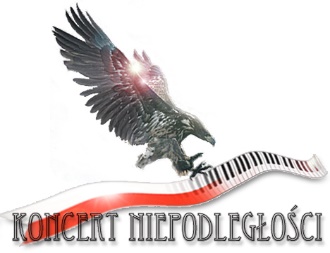 Edycje Koncertu Niepodległości w latach 2009-2022* w przygotowaniuLista utworów komponowanych i aranżowanychw latach 2009-2022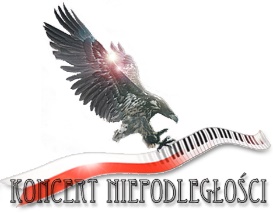 Muzyka Hybrydowa